АДМИНИСТРАЦИЯ  ГАЛИЧСКОГО МУНИЦИПАЛЬНОГО  РАЙОНА КОСТРОМСКОЙ ОБЛАСТИР А С П О Р Я Ж Е Н И Еот   « 1 »  сентября   2016 года   №  172-рг. ГаличОб открытии отопительного сезона 2016-2017 годов   в МДОУ Михайловский детский сад Галичского муниципального района Костромской области	В связи с проведением  срочных ремонтно-восстановительных работ муниципального дошкольного образовательного учреждения Михайловский детский сад Галичского муниципального района Костромской области и в целях своевременного начала отопительного сезона		1.  Рекомендовать заведующей МДОУ Михайловский детский сад Смирновой С.Б. открыть отопительный сезон  с 1 сентября 2016  года и обеспечить подачу тепла  до 12 часов в сутки;		2. Настоящее распоряжение вступает в силу со дня его официального   опубликования.Глава муниципального района А.Н.ПотехинИздается с июня 2007 годаИНФОРМАЦИОННЫЙ  БЮЛЛЕТЕНЬ________________________________________________________                                                                           Выходит 1 раз в месяц   БесплатноИНФОРМАЦИОННЫЙ  БЮЛЛЕТЕНЬ________________________________________________________                                                                           Выходит 1 раз в месяц   БесплатноУчредители: Собрание депутатов  Галичского муниципального района,                                Администрация  Галичского муниципального   районаУчредители: Собрание депутатов  Галичского муниципального района,                                Администрация  Галичского муниципального   района             № 29 (447)01  сентября  2016 годаСЕГОДНЯ   В  НОМЕРЕ:СЕГОДНЯ   В  НОМЕРЕ:Распоряжения  администрации Галичского  муниципального района   Распоряжения  администрации Галичского  муниципального района   Распоряжения  администрации Галичского  муниципального района   № 172-р от 01.09.2016 г.Об открытии отопительного сезона 2016-2017 годов  в МДОУ Михайловский детский сад Галичского муниципального района Костромской областиОб открытии отопительного сезона 2016-2017 годов  в МДОУ Михайловский детский сад Галичского муниципального района Костромской областиИздатель: Администрация Галичского муниципального районаНабор, верстка и  печать  выполнены  в администрации Галичскогомуниципального района                       АДРЕС:     157201   Костромская область,   г. Галич, пл. Революции, 23 «а»                   ТЕЛЕФОНЫ:   Собрание депутатов – 2-26-06   Управляющий делами –    2-21-04   Приемная – 2-21-34 ТИРАЖ:  50  экз.  ОБЪЕМ:1  лист А4    Номер подписан 01 сетября .Издатель: Администрация Галичского муниципального районаНабор, верстка и  печать  выполнены  в администрации Галичскогомуниципального района                       АДРЕС:     157201   Костромская область,   г. Галич, пл. Революции, 23 «а»                   ТЕЛЕФОНЫ:   Собрание депутатов – 2-26-06   Управляющий делами –    2-21-04   Приемная – 2-21-34Ответственный за выпуск:  С.В.Розова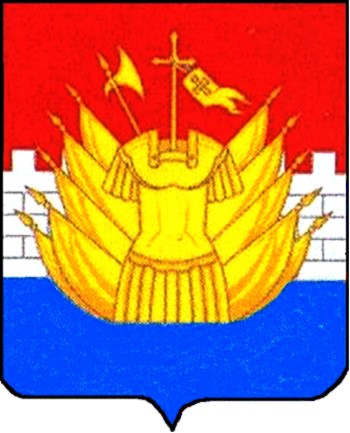 